财务 BP 特训营适合企业适合人群财务 BP、财务经理、财务分析师（包含FP&A、管理会计、经营分析）等职能希望推进业财融合，提升财务、业务影响力的企业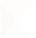 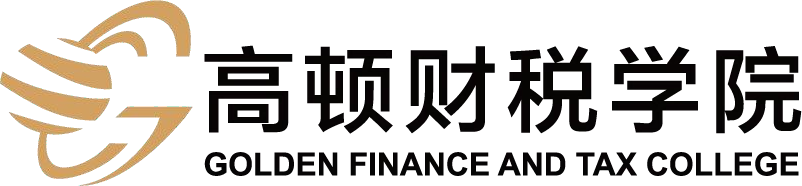 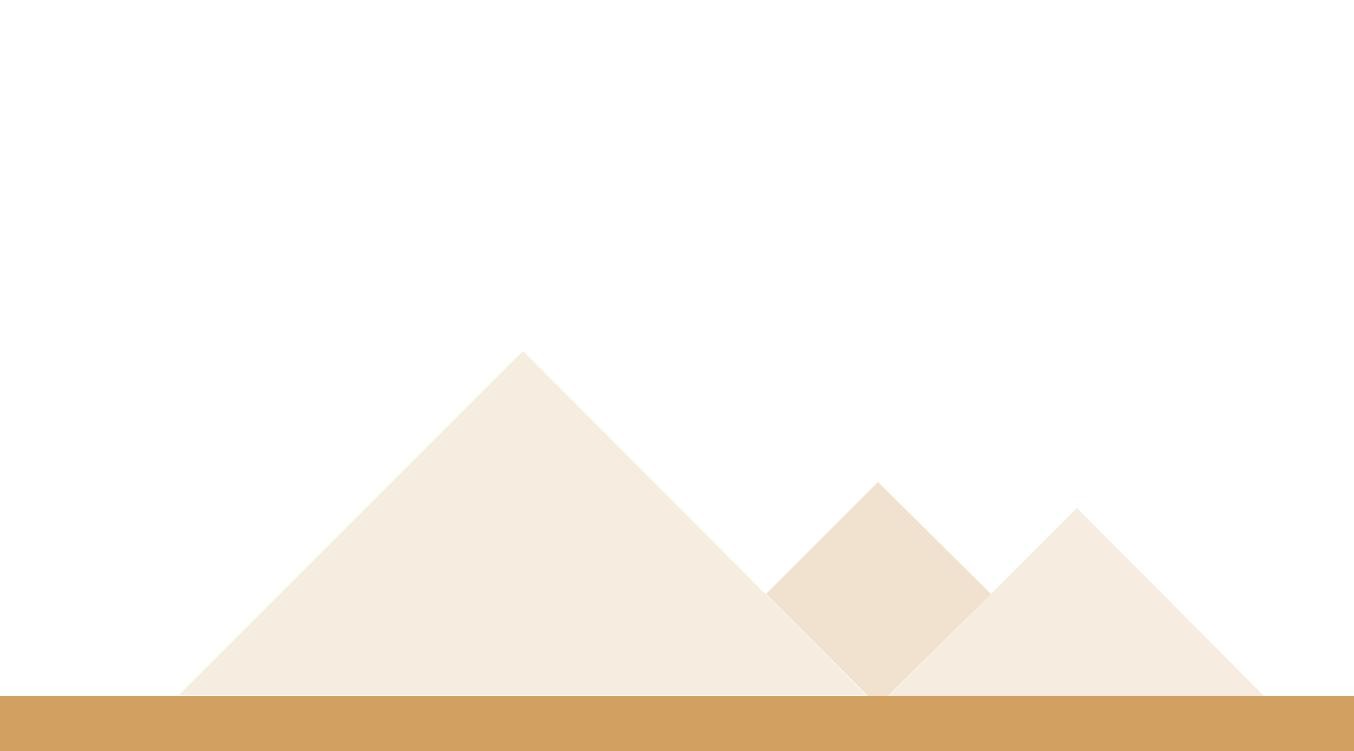 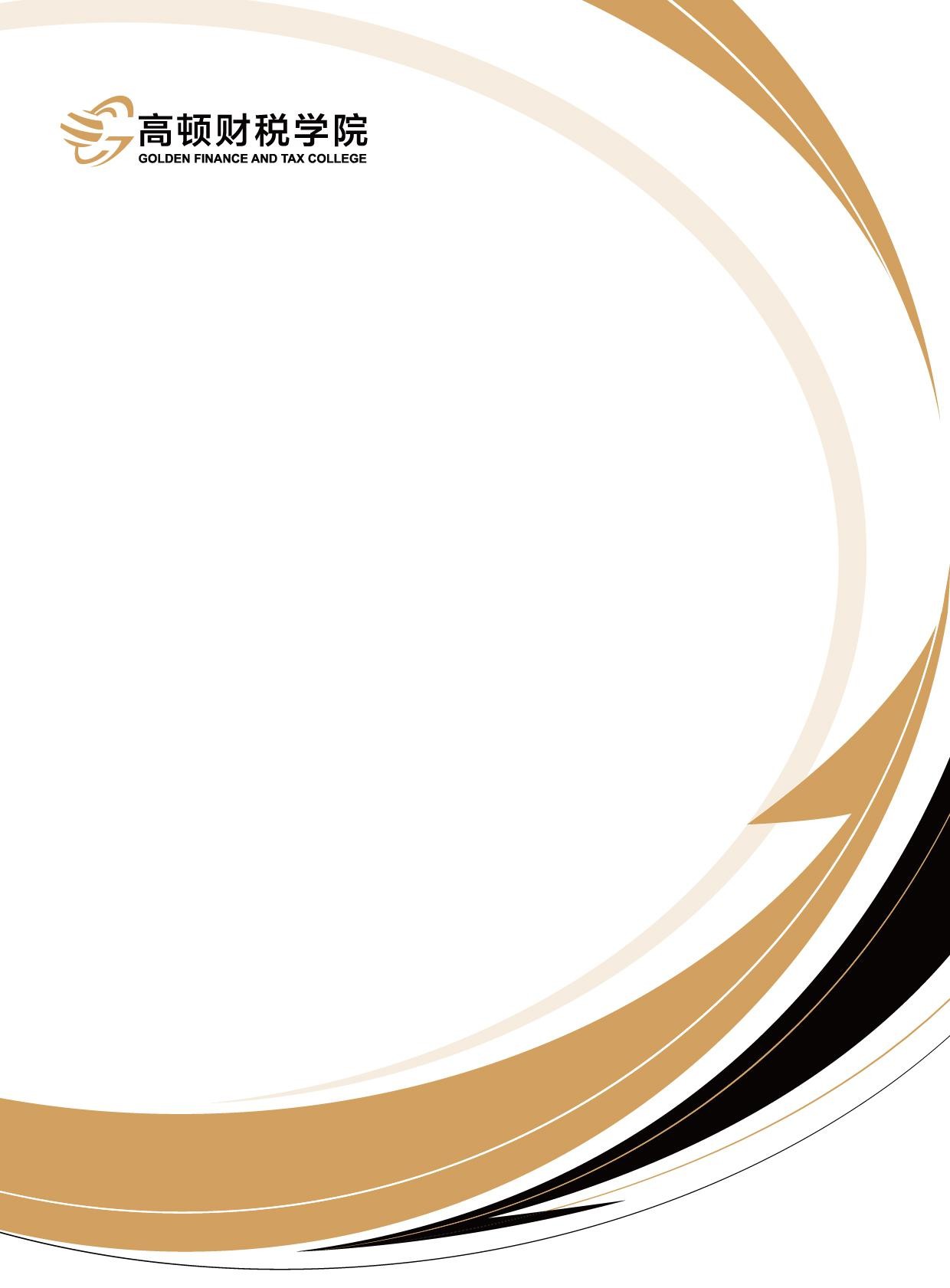 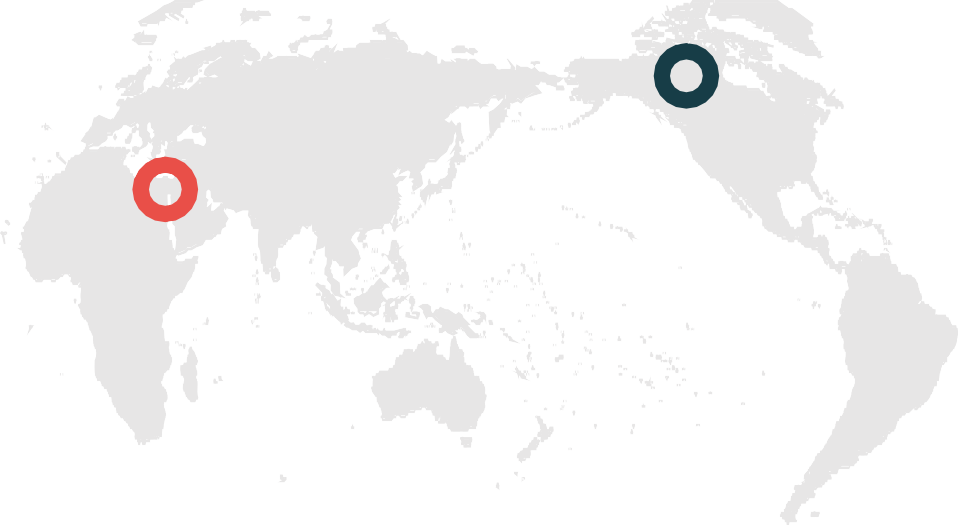 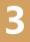 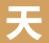 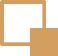 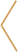 数字经济时代，企业的商业模式正在不断地发生改变，而作为与企业发展步伐相匹配的企业组织形式也在不断发生变化。财务 BP，作为当代企业 BP 模式下的一块分支，以及当代财务转型和变革的模式之一，旨在为企业内部各业务单元，提供更及时、更便捷的专业财务服务，不断提升内部信息传导效率和决策效率， 不断推动“财务价值在企业中得到充分体现”向前发展。财务 BP，它摒弃了传统会计事后分析和控制的弊端，而是将财务管理的抓手直接伸向业务，实时把控业务风险，及时追踪业务动态，从根本上解决业务痛点，提升企业经营业绩。作为新兴财务岗位，财务 BP 发展前景大，市场需求多，岗位薪资高，是市场青睐的热门职业对象。BP 模式作为企业业财融合模式下的新探索也遇到很多新问题：【认知不清】对于 BP 的角色认知模糊，在财务管控上，BP 的管控介入点不清晰，缺少有效的方法论指导， 对业务的专业支持度不够【不懂业务】对业务的理解与了解始终停留在表面，没有办法也没有精力深入理解，不能更好的服务于业务【不善协调】财务 BP 跨财务和业务部门工作，协调业务与财务部门矛盾，两面沟通，既要赢得业务信赖，又要坚持财务专业和底线，分寸难以把握。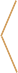 【清晰认知】清晰财务 BP 的岗位职责，并通过课程了解自身的能力阶段与提升方向【专业提升】以经营分析会为落脚点，培养高质量经营分析建议的输出能力，完美展现财务 BP 专业力【融入业务】为 BP 提供快速熟悉业务、与业务建立深度互信的有效方法，帮助 BP 成为财务中的业务专家【价值提升】通过财务 BP 工作模式的系统提升，清晰在业务经营中财务 BP 的价值赋能点与赋能方式，以更加全面的视角，协同财务、业务，为企业的价值管理赋能。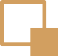 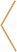 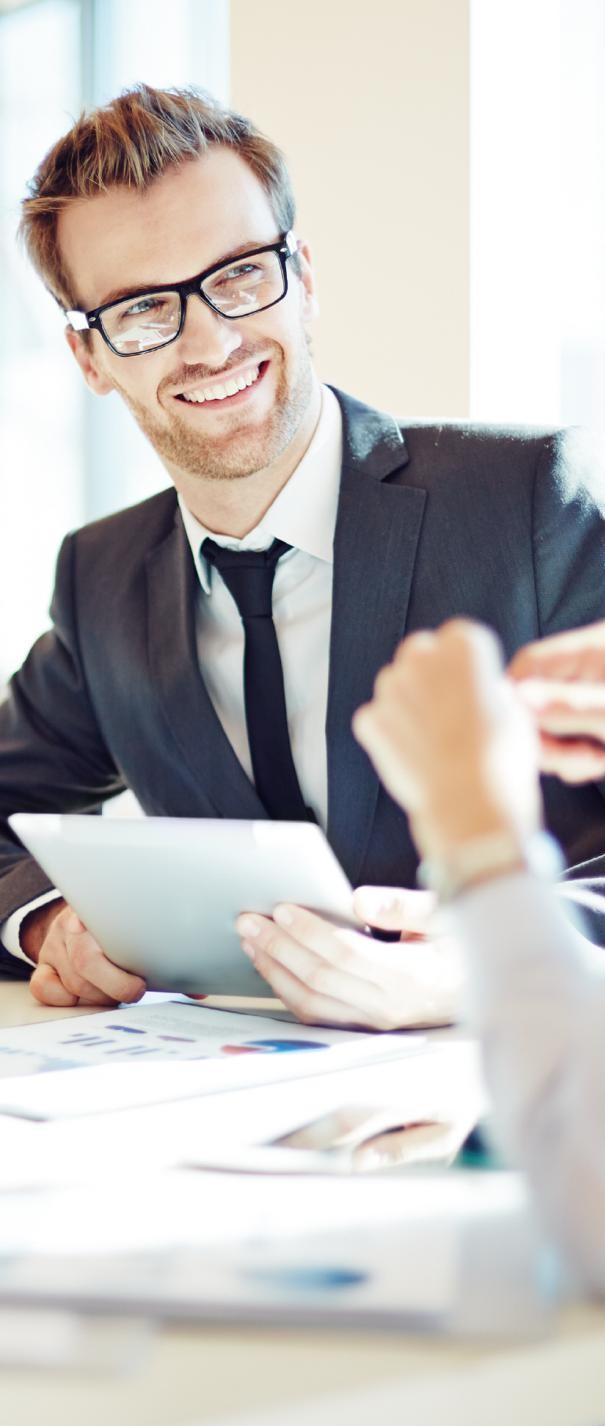 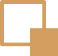 模块一	财务BP 的角色定位与组织价值清晰财务 BP 角色与价值定位-财务发展阶段与业务财务的兴起-财务 BP 的组织价值匹配-财务 BP 通用能力模型解析企业对财务 BP 的能力诉求-财务 BP 岗位评价-财务 BP 的角色定位与实战困境-财务 BP 胜任能力与测评基于财务 BP 模式下的组织结构优化-不同行业下财务 BP 岗嵌入业务的方式不同-财务 BP 的架构关系:事业部型 vs 代表派驻型-组织应当给予的财务BP 的权利与资源-财务 BP 模式在企业中的具体设计案例模块二	构筑财务BP 专业力，为业务提供高质量经营建议突破财务思维，从整个价值链出发思考问题-商业组织的目标——正确理解价值-掌握商业价值的源泉和实现路径-理解商业决策的依据和背后的驱动因子构建问题导向的经营分析体系-企业经营分析常见问题与痛点-高质量经营分析的四大体系：决策体系，指标体系，报表体系和会议体系-问题导向下经营分析的经典模型与应用高效的经营分析会应该怎么开？-澄清一个问题，杜绝在表象里打转-确定一个场景，聚焦确定问题的边界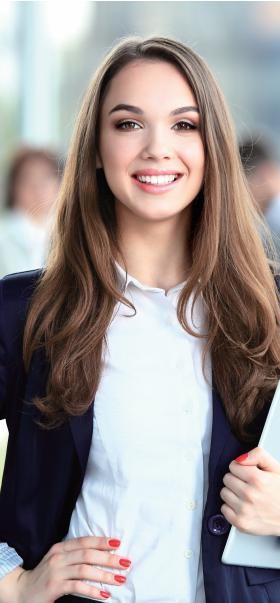 -找到一个关键原因，离真相更近：从分类开始，找到数据差异->解剖麻雀，   发现业务端执行差异->运用鱼骨分析，综合归因->5why 向内归因法-定一个关键策略，撬动问题的解决：头脑风暴法+4W 法-做一个完整的行动计划，实现策略意图-评估一个结果，有评估才有改进：现业务端执行差异->运用鱼骨分析，综   合归因->5why 向内推进业务降本与利润管理的有效举措-以利润增长为导向降本增效怎么做？-剖析各业务单元降本增效瓶颈在哪里？-如何让降本增效系统落地？-为什么降本增效方案不能持续执行？模块三	快速熟悉业务，融入业务提升业务的敏感性通过三大抓手快速盘点、深度切入，提升业务敏锐度-深入市场：市场现状盘点与分析快速了解业务的最佳切入点-深入流程：从商业画布到关键业务流程图，熟悉业务运作模式-深度沟通：学会巧妙提问打开话匣子，了解更多业务隐性知识深度联结：有效管理业务关系构筑信任深度洞悉-财务BP 破冰思考：业务为什么不信任财务？如何应对业务的强势与挑战？-“内部顾客”关系管理与信任的构筑权衡利弊：有效处理服务与监管、业务与财务的矛盾-成为桥梁，运用 Grow 模型开展高效沟通、说服与谈判，向业务讲管控，向财务讲经营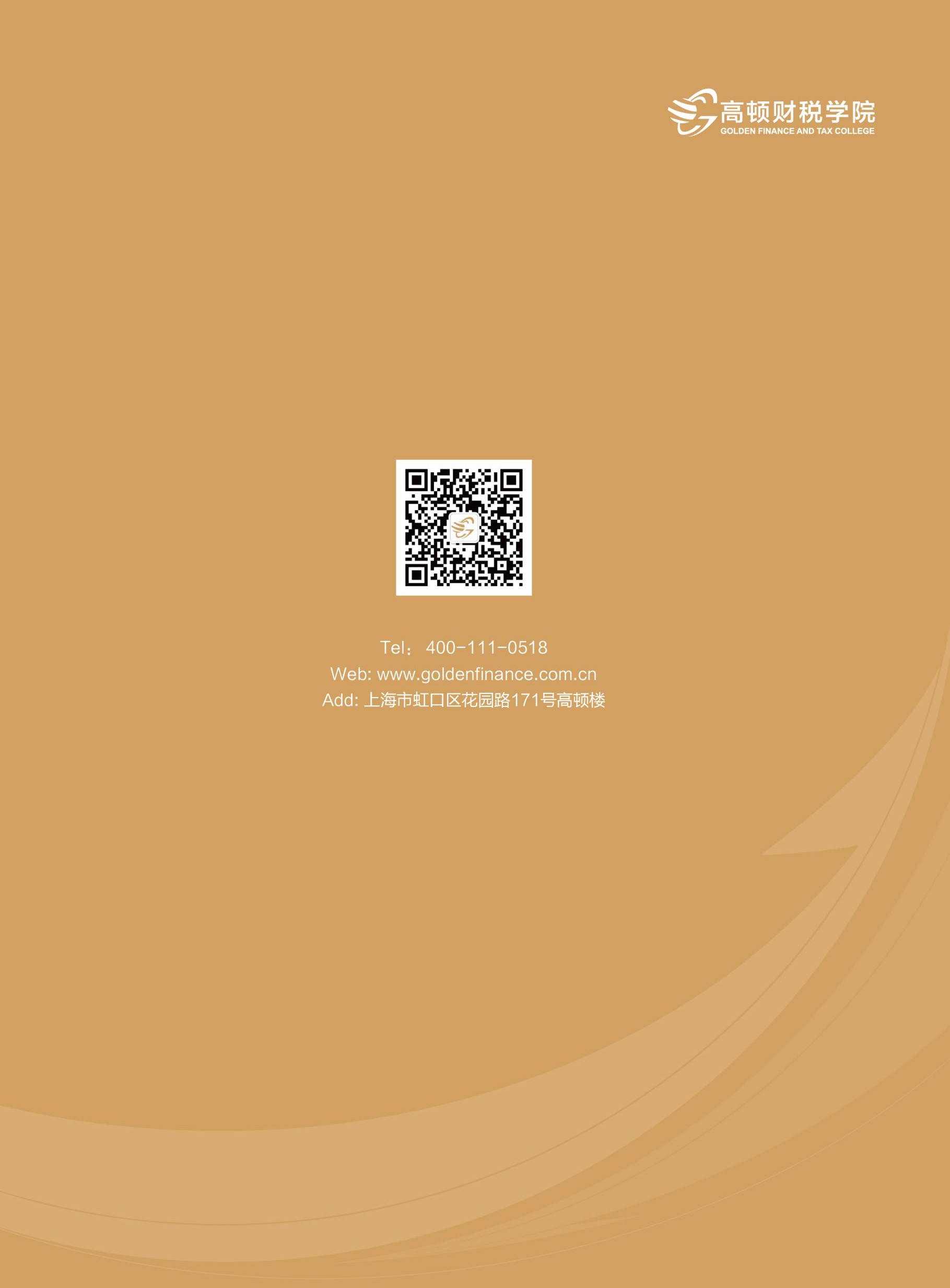 